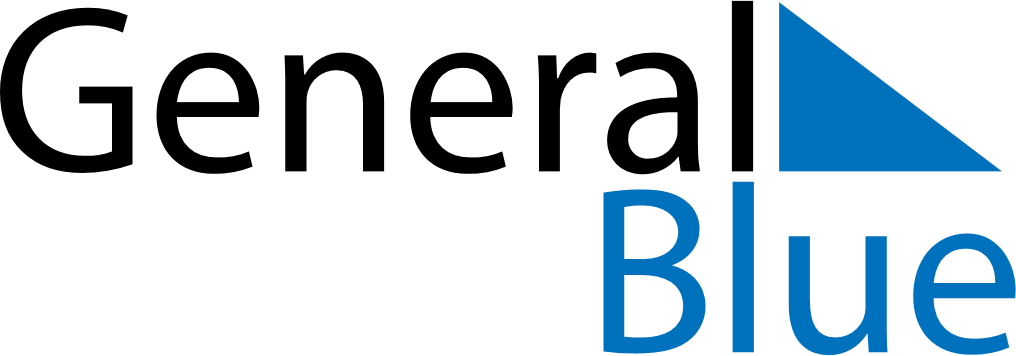 December 2024December 2024December 2024December 2024December 2024December 2024Bayambang, Ilocos, PhilippinesBayambang, Ilocos, PhilippinesBayambang, Ilocos, PhilippinesBayambang, Ilocos, PhilippinesBayambang, Ilocos, PhilippinesBayambang, Ilocos, PhilippinesSunday Monday Tuesday Wednesday Thursday Friday Saturday 1 2 3 4 5 6 7 Sunrise: 6:09 AM Sunset: 5:24 PM Daylight: 11 hours and 15 minutes. Sunrise: 6:10 AM Sunset: 5:25 PM Daylight: 11 hours and 14 minutes. Sunrise: 6:10 AM Sunset: 5:25 PM Daylight: 11 hours and 14 minutes. Sunrise: 6:11 AM Sunset: 5:25 PM Daylight: 11 hours and 14 minutes. Sunrise: 6:11 AM Sunset: 5:25 PM Daylight: 11 hours and 13 minutes. Sunrise: 6:12 AM Sunset: 5:26 PM Daylight: 11 hours and 13 minutes. Sunrise: 6:12 AM Sunset: 5:26 PM Daylight: 11 hours and 13 minutes. 8 9 10 11 12 13 14 Sunrise: 6:13 AM Sunset: 5:26 PM Daylight: 11 hours and 13 minutes. Sunrise: 6:14 AM Sunset: 5:26 PM Daylight: 11 hours and 12 minutes. Sunrise: 6:14 AM Sunset: 5:27 PM Daylight: 11 hours and 12 minutes. Sunrise: 6:15 AM Sunset: 5:27 PM Daylight: 11 hours and 12 minutes. Sunrise: 6:15 AM Sunset: 5:27 PM Daylight: 11 hours and 12 minutes. Sunrise: 6:16 AM Sunset: 5:28 PM Daylight: 11 hours and 11 minutes. Sunrise: 6:16 AM Sunset: 5:28 PM Daylight: 11 hours and 11 minutes. 15 16 17 18 19 20 21 Sunrise: 6:17 AM Sunset: 5:29 PM Daylight: 11 hours and 11 minutes. Sunrise: 6:18 AM Sunset: 5:29 PM Daylight: 11 hours and 11 minutes. Sunrise: 6:18 AM Sunset: 5:29 PM Daylight: 11 hours and 11 minutes. Sunrise: 6:19 AM Sunset: 5:30 PM Daylight: 11 hours and 11 minutes. Sunrise: 6:19 AM Sunset: 5:30 PM Daylight: 11 hours and 11 minutes. Sunrise: 6:20 AM Sunset: 5:31 PM Daylight: 11 hours and 11 minutes. Sunrise: 6:20 AM Sunset: 5:31 PM Daylight: 11 hours and 11 minutes. 22 23 24 25 26 27 28 Sunrise: 6:21 AM Sunset: 5:32 PM Daylight: 11 hours and 11 minutes. Sunrise: 6:21 AM Sunset: 5:32 PM Daylight: 11 hours and 11 minutes. Sunrise: 6:22 AM Sunset: 5:33 PM Daylight: 11 hours and 11 minutes. Sunrise: 6:22 AM Sunset: 5:33 PM Daylight: 11 hours and 11 minutes. Sunrise: 6:23 AM Sunset: 5:34 PM Daylight: 11 hours and 11 minutes. Sunrise: 6:23 AM Sunset: 5:34 PM Daylight: 11 hours and 11 minutes. Sunrise: 6:23 AM Sunset: 5:35 PM Daylight: 11 hours and 11 minutes. 29 30 31 Sunrise: 6:24 AM Sunset: 5:36 PM Daylight: 11 hours and 11 minutes. Sunrise: 6:24 AM Sunset: 5:36 PM Daylight: 11 hours and 11 minutes. Sunrise: 6:25 AM Sunset: 5:37 PM Daylight: 11 hours and 12 minutes. 